Объединение «Народная культура»Педагог: Смирнова Наталья ВалерьевнаВозраст детей: 7 – 11 летМесто занятий: IIIучебное здание (ул. 1-ая Приречная д.11)                                      « Не умирают обычаи, которым суждено быть                                                  вечными…»                                                                    (Н.В.Гоголь)В современной жизни наблюдается упадок интереса к национальной русской культуре, поэтому необходимо прививать детям нравственные ценности русского народа: трудолюбие, милосердие, любовь к природе, к родной земле. Народная культура – основа национальной культуры, поэтому начинать знакомство ребёнка с достижениями общечеловеческой культуры необходимо именно с этих основ. Народная культура воплощена в доступных для обучающихся формах: играх, песнях, сказках, загадках, костюмах, домашней утвари. Этот красивый и выразительный мир интересен детям тем, что каждый из них имеет возможность стать активным участником образовательного процесса, попробовать себя в разных ролях и видах деятельности: пение, пляска, разгадывание загадок, рисование, мастерство игрушки, участие в театральных постановках. Изучение народной культуры, способствует всестороннему развитию личности и формирует навыки межличностного общения.Музей «Народная культура» организован в 2011 году на базе 3 – го учебного здания МОУ ДОДДЮЦ «Ярославич» по адресу: ул. 1 – я Приречная, д.11  для детей школьного возраста в целях воспитания, обучения, развития и социализации обучающихся. На занятиях учащиеся изучают мир народной культуры (народный костюм, обычаи, праздники, фольклор, кухню). Проводятся интерактивные программы для учащихся ДЮЦ «Ярославич» и других образовательных учреждений. 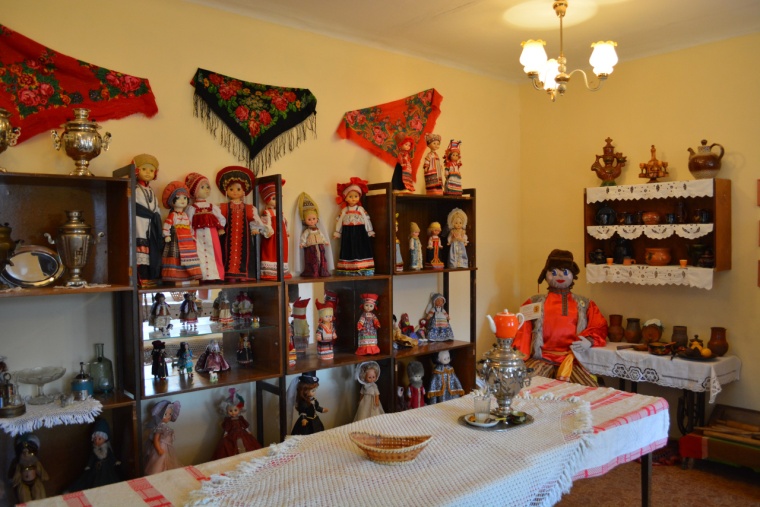 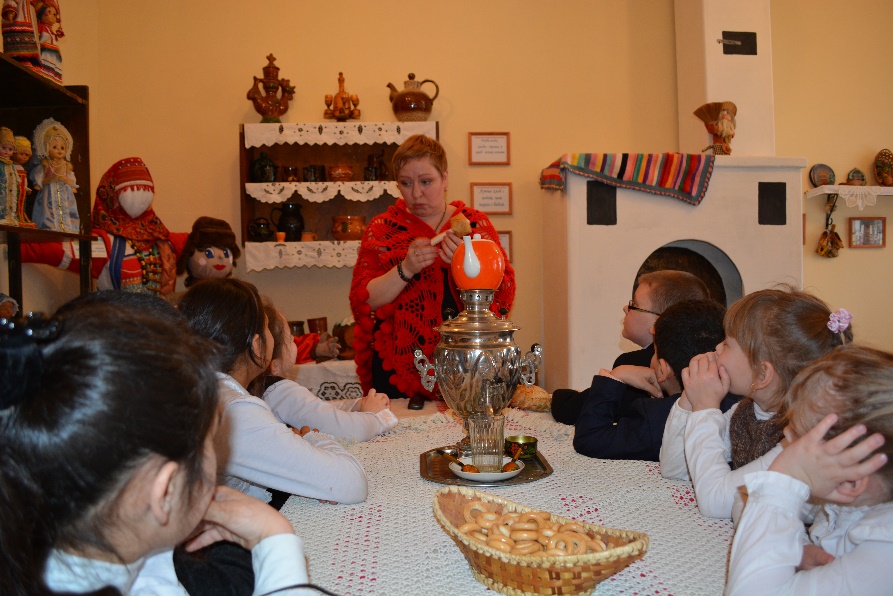 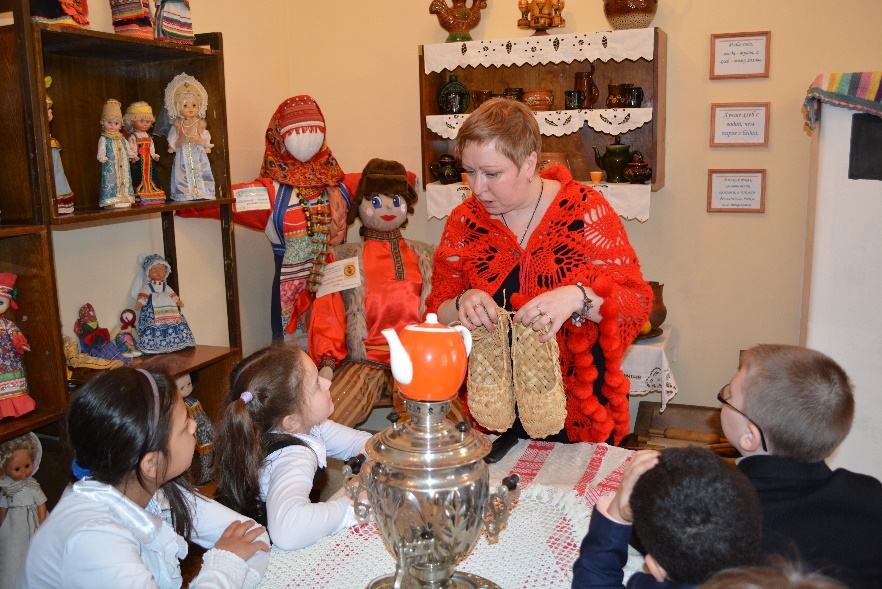 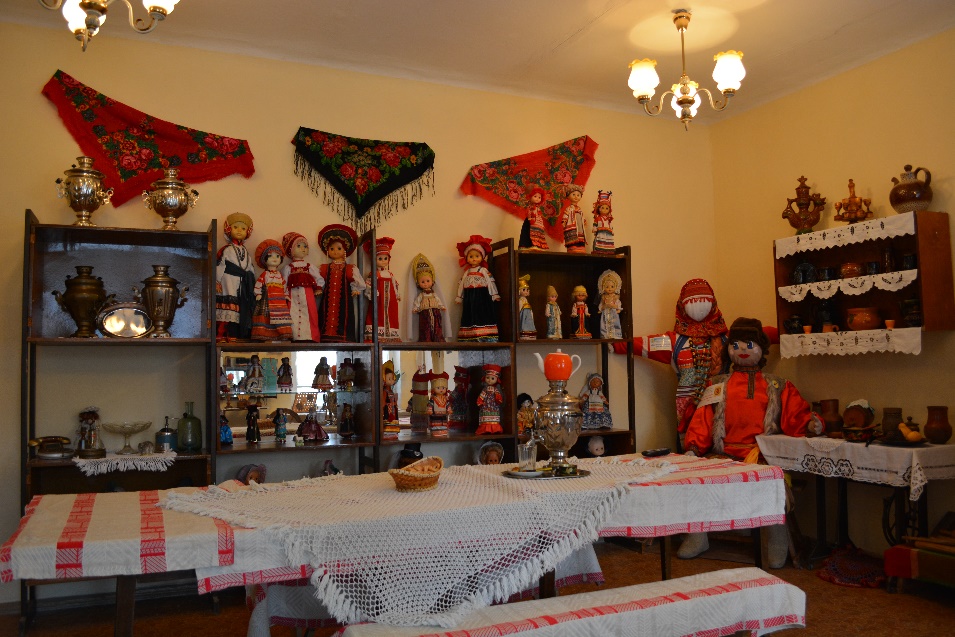 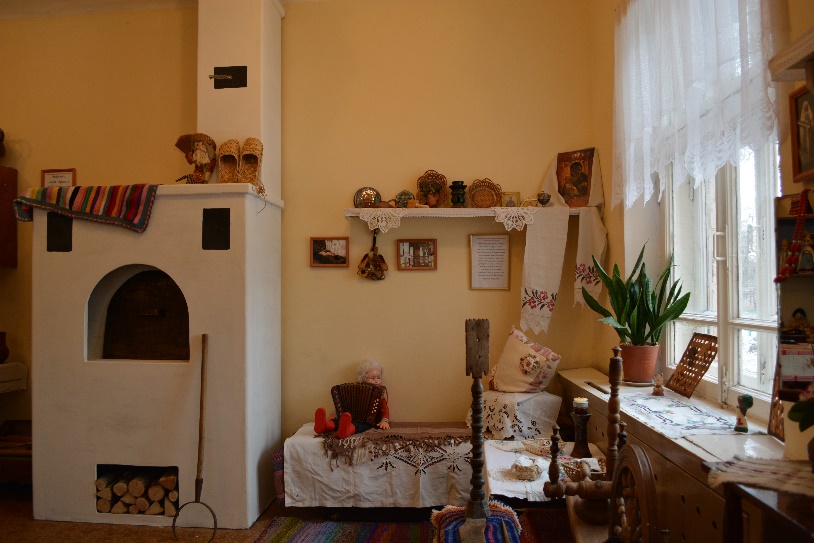 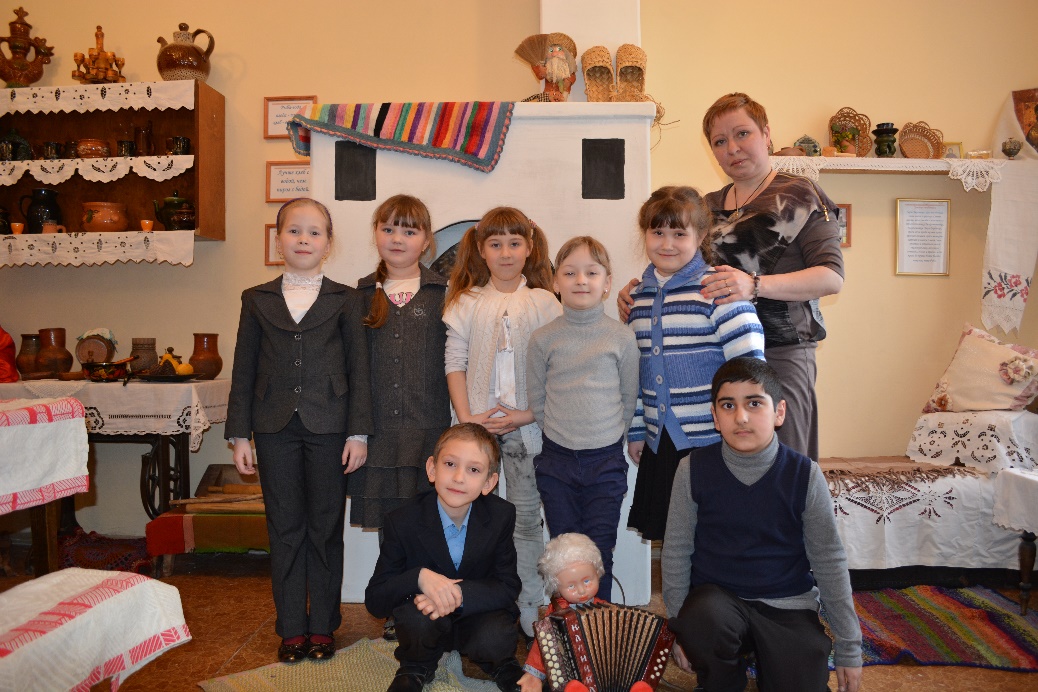 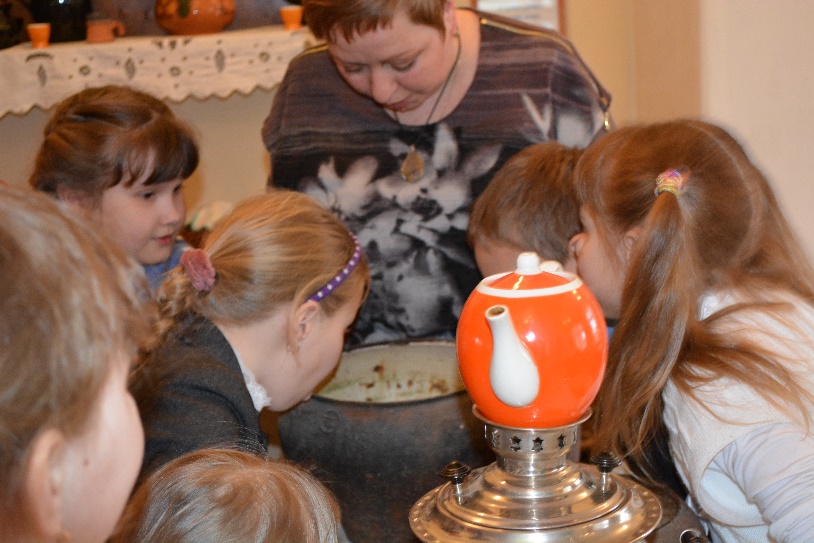 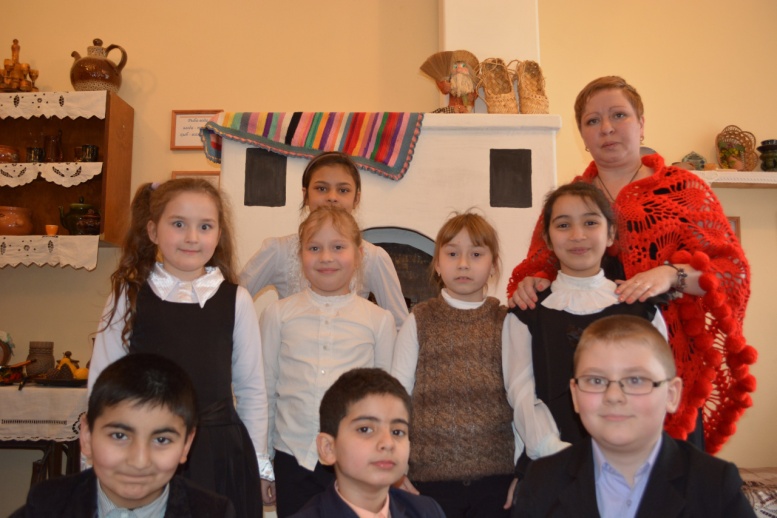 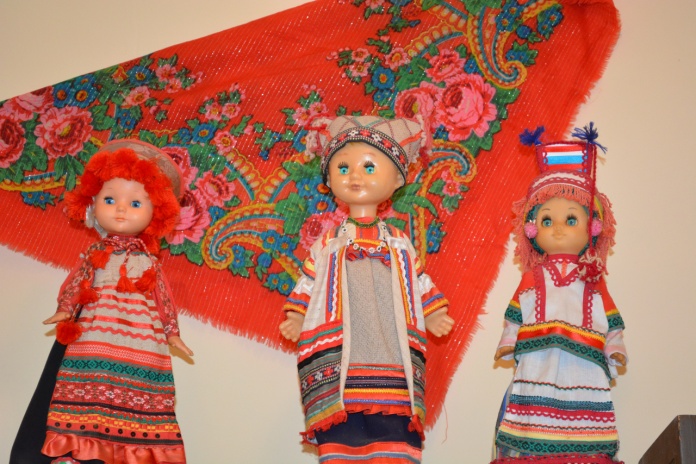 